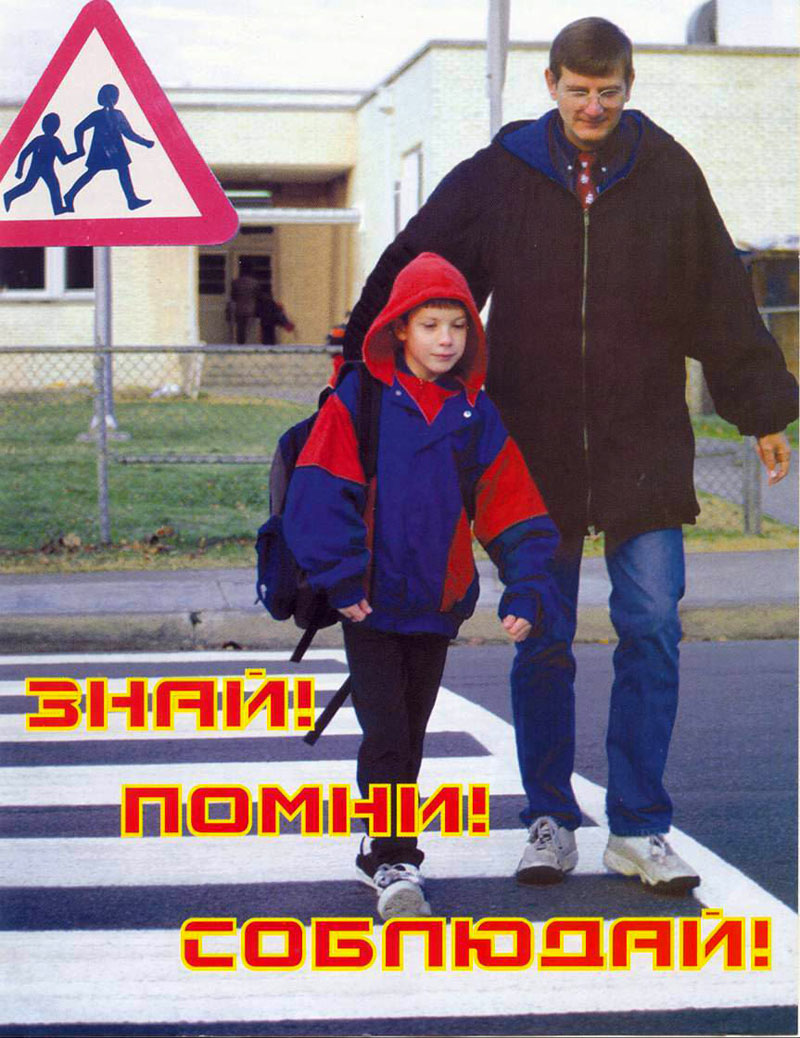 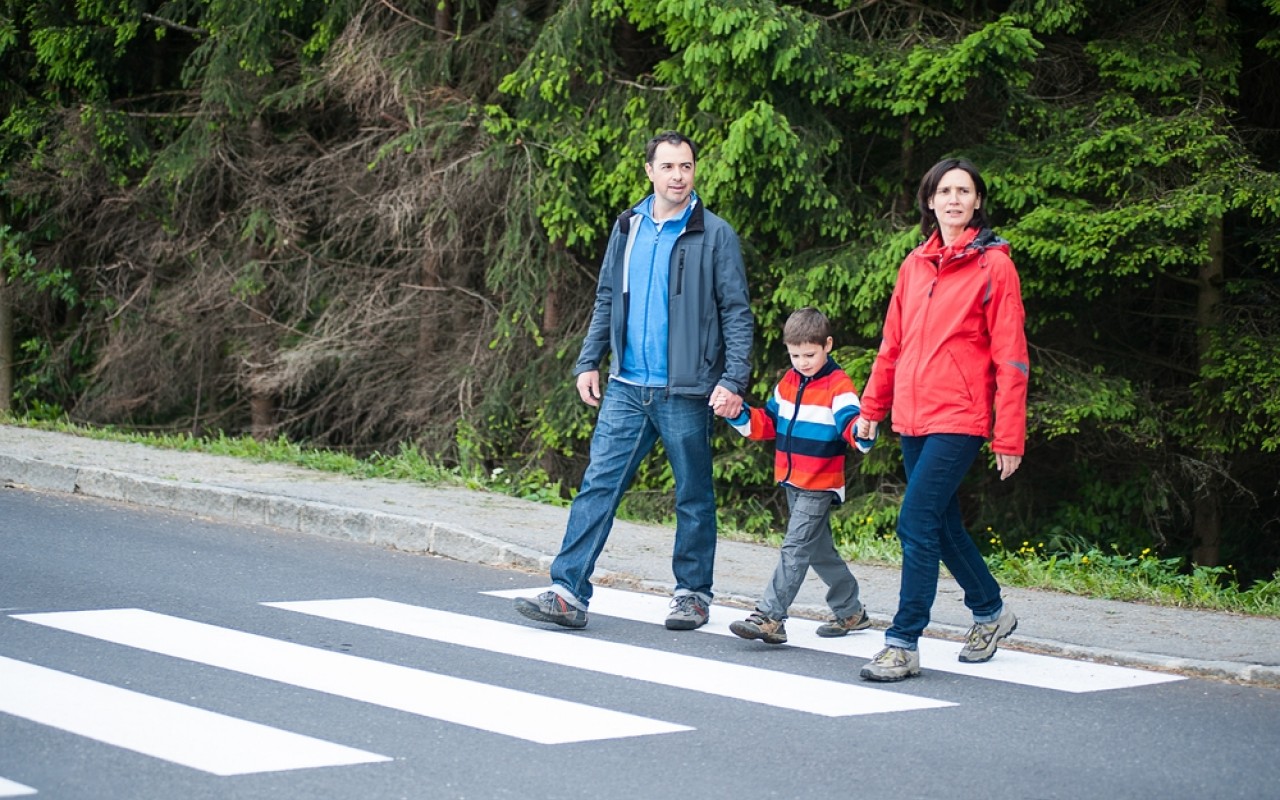 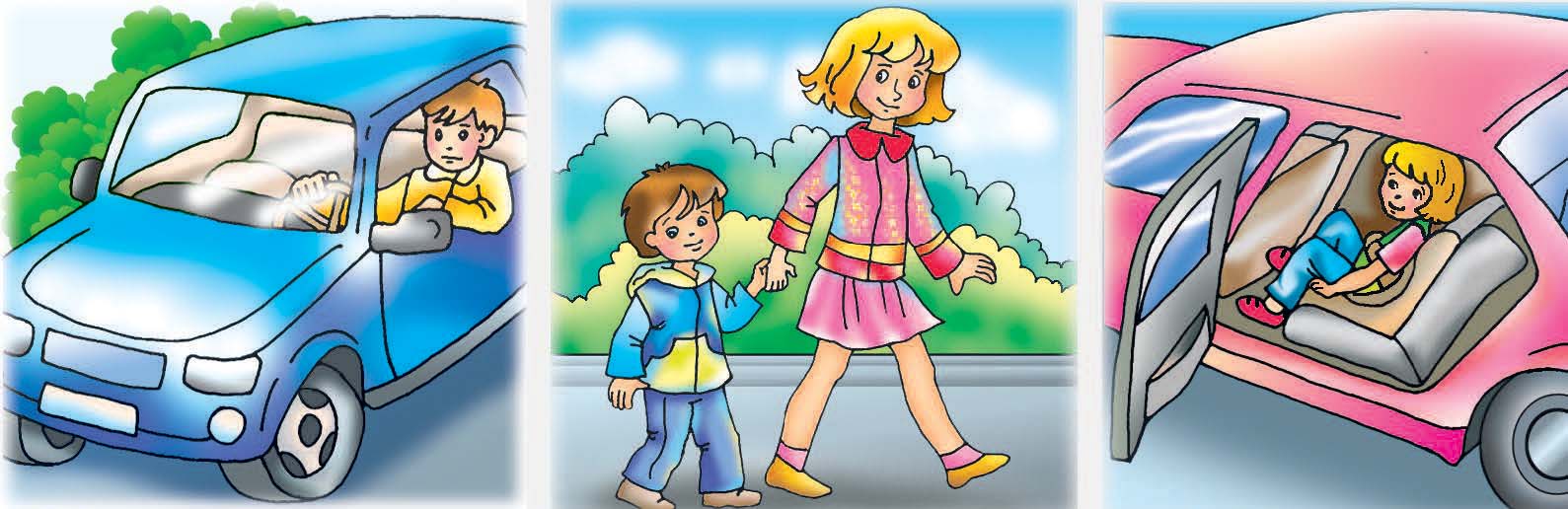 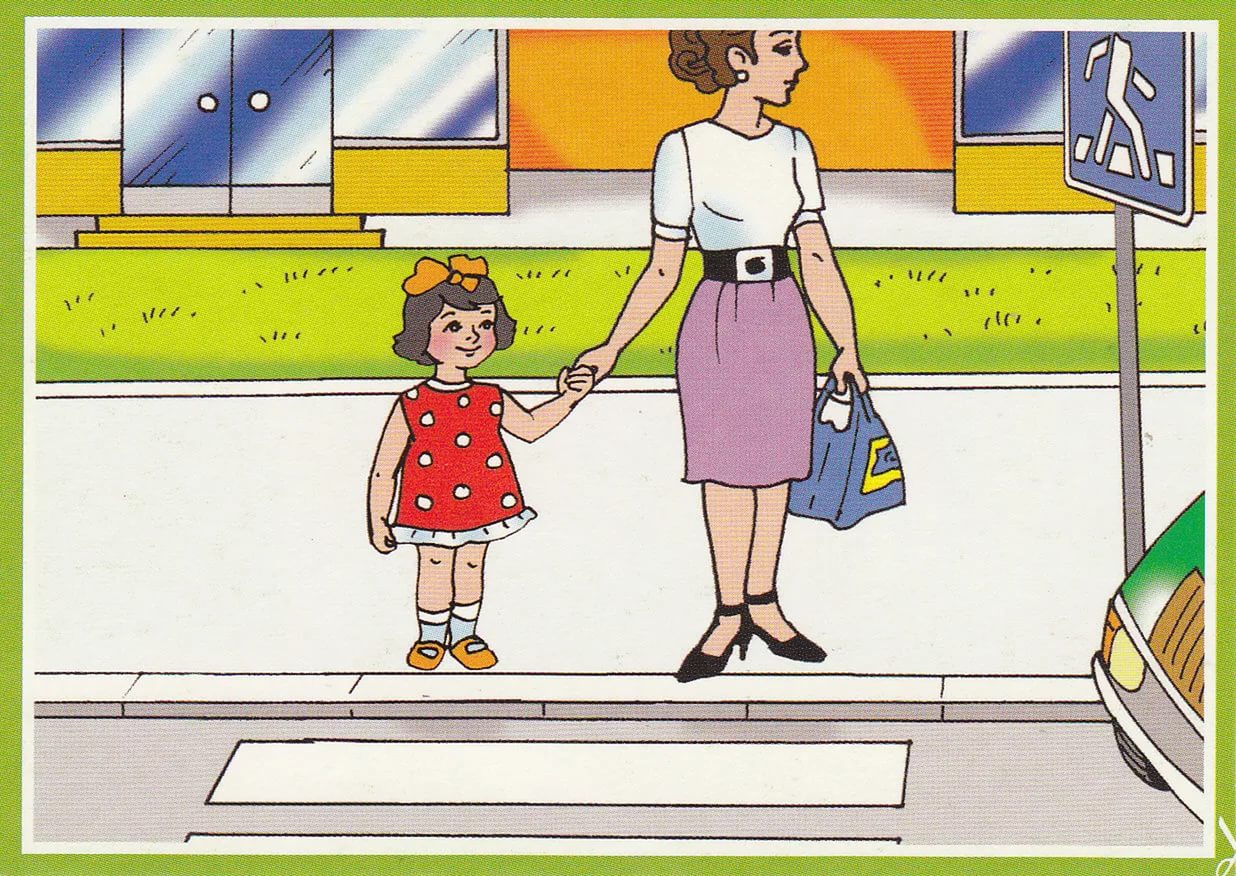 ЛИЧНЫЙ ПРИМЕР – ЛУЧШЕЕ СРЕДСТВО ОБУЧЕНИЯУВАЖАЕМЫЕ РОДИТЕЛИ!Важно, чтобы родители были примером для детей в  соблюдении правил дорожного движенияНе спешите, переходите дорогу размеренным шагом.Выходя на проезжую часть дороги, прекратите разговаривать — ребёнок должен привыкнуть, что при переходе дороги нужно сосредоточиться.Не переходите дорогу в неположенном месте и  на красный или жёлтый сигнал светофора.   Переходите дорогу только в местах, обозначенных дорожным знаком «Пешеходный переход».Привлекайте ребёнка к участию в ваших наблюдениях за обстановкой на дороге: показывайте ему те машины, которые готовятся поворачивать, едут с большой скоростью и т.д.Не выходите с ребёнком из-за машины, кустов, не осмотрев предварительно дороги, — это типичная ошибка, и нельзя допускать, чтобы дети её повторяли.Не разрешайте детям играть вблизи дорог и на проезжей части улицы.Нередко ребенок недооценивает реальной опасности, грозящей ему на дороге, отчего и относится к правилам дорожного движения без должного внимания.Помните!Ребенок учится законам улицы, беря пример с вас, родителей, других взрослыхПодготовил воспитатель Иванова Л.В., 30.03.2018